ENTYΠO I-2ΣΥΜΠΛΗΡΩΜΑΤΙΚΑ ΣΤΟΙΧΕΙΑ ΑΙΤΗΣΗΣ ΣΤΗΡΙΞΗΣΠΡΟΣΚΛΗΣΗΓΙΑ ΤΗΝ ΥΠΟΒΟΛΗ ΠΡΟΤΑΣΕΩΝ  
ΣΤΟ ΕΠΙΧΕΙΡΗΣΙΑΚΟ ΠΡΟΓΡΑΜΜΑ «ΑΛΙΕΙΑ & ΘΑΛΑΣΣΑ 2014 -2020»ΠΡΟΤΕΡΑΙΟΤΗΤΑ 4 «ΑΥΞΗΣΗ ΤΗΣ ΑΠΑΣΧΟΛΗΣΗΣ ΚΑΙ ΤΗΣ ΕΔΑΦΙΚΗΣ ΣΥΝΟΧΗΣ»H ΟΠΟΙΑ ΣΥΓΧΡΗΜΑΤΟΔΟΤΕΙΤΑΙ ΑΠΟ ΤΟ ΕΤΘΑ, ΜΕ ΤΙΤΛΟ:«ΙΔΙΩΤΙΚΕΣ ΕΠΕΝΔΥΣΕΙΣ ΓΙΑ ΤΗΝ ΑΕΙΦΟΡΟ ΑΝΑΠΤΥΞΗ ΤΩΝ ΑΛΙΕΥΤΙΚΩΝ ΠΕΡΙΟΧΩΝ ΝΗΣΟΥ ΛΕΣΒΟΥ» (Μέτρο 8.3.3: Άρ. 63 του Καν. 508/2014 “Εφαρμογή στρατηγικών τοπικής ανάπτυξης”)Σεπτέμβριος 2021Συμπληρώνεται τόσο για την ίδια την εταιρεία όσο και για τις επιχειρήσεις με τις οποίες αποτελεί όμιλο.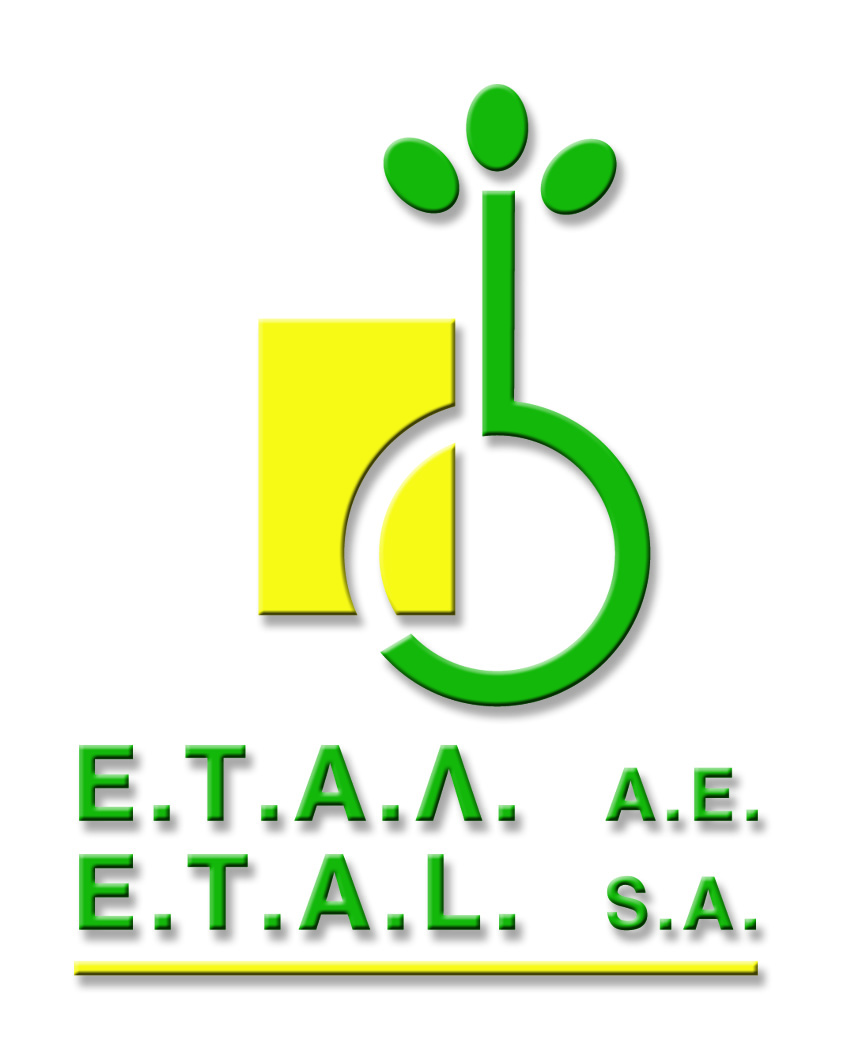 ΕΤΑΙΡΕΙΑ ΤΟΠΙΚΗΣ ΑΝΑΠΤΥΞΗΣ ΛΕΣΒΟΥ Α.Ε. -ΕΤΑΛ Α.Ε.Ενδιάμεσος Φορέας ΕΠΑΛΘ 2014-2020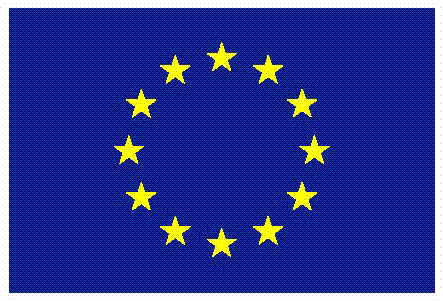 ΕΥΡΩΠΑΪΚΗ ΕΝΩΣΗΕυρωπαϊκό Ταμείο Θάλασσας και ΑλιείαςΓΕΝΙΚΑ ΣΤΟΙΧΕΙΑ ΠΡΑΞΗΣΓΕΝΙΚΑ ΣΤΟΙΧΕΙΑ ΠΡΑΞΗΣΔικαιούχος Πράξης:Τίτλος πράξης:Κωδ. ΠΣΚΕ:Χρονοδιάγραμμα (σε μήνες)Περιοχή υλοποίησης:Περιοχή υλοποίησης:Διεύθυνση / Οικισμός:Τοπική/Δημοτική Κοινότητα:Δημοτική Ενότητα:Δήμος:ΑΛΟΙΠΑ ΣΤΟΙΧΕΙΑ ΠΡΟΤΕΙΝΟΜΕΝΗΣ ΠΡΑΞΗΣΑ.1Συνοπτικη περιγραφη της υφισταμενησ καταστασησ του προτΕιΝΟΜΕνου εργου (Περιγραφή δραστηριότητας, διαθέσιμες υποδομές, υφιστάμενος μηχανολογικός και λοιπός εξοπλισμός, υφιστάμενο προσωπικό, φωτογραφική αποτύπωση υφιστάμενης κατάστασης κλπ)Α.2ΑΝΑΛΥΤΙΚΗ ΠΕΡΙΓΡΑΦΗ ΦΥΣΙΚΟΥ ΑΝΤΙΚΕΙΜΕΝΟΥΓίνεται αναλυτική περιγραφή του φυσικού αντικειμένου του προτεινόμενου έργου και τυχόν περαιτέρω τεκμηρίωση εφόσον το κρίνει ο δικαιούχος. Κατ’ ελάχιστον αναφέρονται οι παρεμβάσεις που θα χρηματοδοτηθούν, τα βασικά τεχνικά – λειτουργικά και λοιπά χαρακτηριστικά, ο ολοκληρωμένος χαρακτήρας της επένδυσης, τα παραγόμενα προϊόντα/υπηρεσίες, η αγορά στόχος, η μεθοδολογία υλοποίησης (απαιτούμενες ενέργειες, χρονική αλληλουχία ενεργειών) κ.α. (Συμπληρώνεται σε περίπτωση που δεν επαρκεί ο συγκεκριμένος χώρος στο ΠΣΚΕ και όπου κρίνει ο υποψήφιος επενδυτής ότι απαιτούνται περισσότερα στοιχεία ή τεκμηρίωση, προκειμένου να διευκολυνθεί η διαδικασία αξιολόγησης).* Όταν το έργο αφορά επαγγελματίες αλιείς για παρεμβάσεις επί του σκάφους και εξοπλισμό, η περιγραφή θα έχει τη μορφή τεχνικής έκθεσης από οπού θα προκύπτει ο αναγκαίος εξοπλισμός ή / και οι απαιτούμενες εργασίες, καθώς και ότι το αποτέλεσμα τους, δεν θα αυξήσει την δυνατότητα του αλιευτικού σκάφους για αλίευση ή την ικανότητά του να εντοπίζει αλιεύματα.* * Επισημαίνεται ότι για τις «Ιδιωτικές επενδύσεις για την αειφόρο ανάπτυξη των αλιευτικών περιοχών – Μη Κρατικές ενισχύσεις / Επιχειρηματικότητα» απαιτείται από τους δικαιούχους σαφής αιτιολόγηση για τη διαχείριση τους σε τοπικό επίπεδο.Α.3ΠΡΟΤΕΙΝΟΜΕΝΑ ΕΡΓΑ ΥΠΟΔΟΜΗΣ ΚΑΙ ΠΕΡΙΒΑΛΛΟΝΤΟΣ ΧΩΡΟΥ ΚΑΙ ΣΥΝΔΕΣΗΣ ΜΕ ΟΚΩ (Οργανισμούς Κοινής Ωφέλειας)Περιγράφονται κατά το δυνατόν αναλυτικότερα τα προτεινόμενα έργα υποδομής και περιβάλλοντος χώρου και σύνδεσης με ΟΚΩ (Οργανισμούς Κοινής Ωφέλειας).ΕΜΒΑΔΟΝ ΓΗΠΕΔΟΥ:ΕΜΒΑΔΟ ΚΑΛΥΨΗΣ:ΕΜΒΑΔΟΝ ΓΗΠΕΔΟΥ:ΕΜΒΑΔΟ ΚΑΛΥΨΗΣ:Α.4ΠΡΟΤΕΙΝΟΜΕΝΕΣ ΚΤΙΡΙΑΚΕΣ ΕΓΚΑΤΑΣΤΑΣΕΙΣ(Περιγράψτε ανά κτίριο, τις απαιτούμενες εργασίες και χρήσεις – τεχνική έκθεση)1Κτίριο επιφάνειας ....................... m2 που θα χρησιμοποιείται για:2Κτίριο επιφάνειας ....................... m2 που θα χρησιμοποιείται για:3Κτίριο επιφάνειας ....................... m2 που θα χρησιμοποιείται για:Α.5ΑΕΙΦΟΡΟΣ ΑΝΑΠΤΥΞΗΓίνεται αναλυτική περιγραφή για τα παρακάτω:τον τρόπο που η επένδυση συμβάλλει στη μείωση του περιβαλλοντικού αποτυπώματος άνθρακατον τρόπο που η επένδυση συμβάλλει στη μείωση των εκπομπών ρύπων με χρήση αντιρρυπαντικής τεχνολογίας, αντιρρυπαντικών πρώτων υλών και καυσίμωντον τρόπο που η επένδυση συμβάλλει στην γαλάζια ανάπτυξη (γαλάζια καινοτομία, μπλε βιοτεχνολογία κ.α.), σύμφωνα με τις κατευθύνσεις της ΕΕ ή τις περιφερειακές και εθνικές πολιτικέςτον τρόπο που η επένδυση συμβάλλει στους στόχους της Στρατηγικής της ΕΕ για την Μακρο – περιφέρεια Αδριατικής – Ιονίου (EUSAIR)την πρακτική διαχείρισης αποβλήτων που ακολουθείτο αν η επένδυση κάνει χρήση ανανεώσιμων πηγών ενέργειας και πρακτικών εξοικονόμησης ενέργειας, ύδατος το αν η επένδυση εφαρμόζει συστήματα περιβαλλοντικής διαχείρισης (πχ ISO 14000, EMAS)α)β)γ)δ)ε)στ)ζ)α)β)γ)δ)ε)στ)ζ)Α.6ΑΝΑΓΚΑΙΟΤΗΤΑ ΥΛΟΠΟΙΗΣΗΣ ΠΡΑΞΗΣΓίνεται αναλυτική περιγραφή της συμβολής του επενδυτικού σχεδίου στα κάτωθι:στην υλοποίηση της Τοπικής Στρατηγικήςστην ικανοποίηση των κάτωθι όρων: α) συμβολή στον ειδικό στόχο της Ενωσιακής Προτεραιότητας, β) συνάφεια της πράξης με ειδικές στρατηγικές (π.χ. Εθνικές Στρατηγικές, Στρατηγικές Έξυπνης Εξειδίκευσης, Στρατηγική για την Αδριατική & το Ιόνιο, Περιφερειακές Στρατηγικές κλπ), γ) μη ύπαρξη παρόμοιας υπηρεσίας/επένδυσης στην περιοχή (Δημοτική Ενότητα), δ) συμβολή επί υφιστάμενων ή προβλεπόμενων δραστηριοτήτων, ε) αντιμετώπιση ειδικών αναγκώνi) ii α)ii β)ii γ)ii δ)ii ε)i) ii α)ii β)ii γ)ii δ)ii ε)Α.7ΣΥΝΕΡΓΕΙΑ ΚΑΙ ΣΥΜΠΛΗΡΩΜΑΤΙΚΟΤΗΤΑ ΕΠΕΝΔΥΣΗΣα) Περιγράψτε αν και με ποιο τρόπο η προτεινόμενη επένδυση συμπληρώνει άλλες επενδύσεις που είτε είναι ολοκληρωμένες, είτε σε εξέλιξη στο πλαίσιο του ΕΠΑΛΘ 2014-2020, της Τοπικής Στρατηγικής ή άλλων προγραμμάτων (στην ίδια Δημοτική Ενότητα). β) Περιγράψτε αν και με ποιο τρόπο η προτεινόμενη επένδυση συμπληρώνει υφιστάμενη επένδυση ή επένδυση που βρίσκεται σε εξέλιξη (πχ η χρηματοδοτούμενη πράξη δημιουργεί επιπλέον υπηρεσίες/ προϊόντα στην κύρια δραστηριότητα της επένδυσης).Α.8ΕΦΑΡΜΟΓΗ ΝΕΩΝ ΤΕΧΝΟΛΟΓΙΩΝ ή ΠΡΩΤΟΤΥΠΩΝ ΔΙΑΔΙΚΑΣΙΩΝΠεριγράψτε την εφαρμογή νέων τεχνολογιών ή πρωτότυπων διαδικασιών (φύση της επένδυσης, διαχείριση πρώτης ύλης, τεχνολογία κλπ), κατά την λειτουργία της επένδυσης. Πιο συγκεκριμένα περιγράψτε:Ι) αν εφαρμοστούν νέες τεχνολογίες για:α. την εισαγωγή στην αγορά ενός νέου ή σημαντικά βελτιωμένου προϊόντος (υλικού αγαθού ή υπηρεσίας) ή/καιβ. την εισαγωγή στην επιχείρηση μίας νέας ή σημαντικά βελτιωμένης διαδικασίας παραγωγής, μεθόδου παροχής και διανομής ή διαδικασίας υποστήριξης για τα αγαθά ή τις υπηρεσίες.ΙΙ) αν εφαρμοστούν νέοι μέθοδοι όσον αφορά τη δομή ή τη διοίκηση της επιχείρησης (οργανωτική μη τεχνολογική καινοτομία).ΙΙ) αν εφαρμοστούν νέα ή βελτιωμένα σχέδια ή μέθοδοι πώλησης (μη τεχνολογική καινοτομία εμπορίας).Α.9ΤΕΚΜΗΡΙΩΣΗ ΕΤΟΙΜΟΤΗΤΑΣ ΕΝΑΡΞΗΣ ΥΛΟΠΟΙΗΣΗΣ ΠΡΑΞΗΣΠεριγράψτε αναλυτικά τις άδειες - εγκρίσεις από τις αρμόδιες υπηρεσίες για την υλοποίηση του έργου και οποιοδήποτε άλλο στοιχείο τεκμηριώνει την ετοιμότητα του έργου (συμπληρώνεται σε περίπτωση που δεν επαρκεί ο σχετικός χώρος στο ΠΣΚΕ, ή όταν κρίνει ο υποψήφιος επενδυτής ότι απαιτούνται περισσότερα στοιχεία ή τεκμηρίωση προκειμένου να διευκολυνθεί η διαδικασία αξιολόγησης)ΤΕΚΜΗΡΙΩΣΗ ΕΤΟΙΜΟΤΗΤΑΣ ΕΝΑΡΞΗΣ ΥΛΟΠΟΙΗΣΗΣ ΠΡΑΞΗΣΠεριγράψτε αναλυτικά τις άδειες - εγκρίσεις από τις αρμόδιες υπηρεσίες για την υλοποίηση του έργου και οποιοδήποτε άλλο στοιχείο τεκμηριώνει την ετοιμότητα του έργου (συμπληρώνεται σε περίπτωση που δεν επαρκεί ο σχετικός χώρος στο ΠΣΚΕ, ή όταν κρίνει ο υποψήφιος επενδυτής ότι απαιτούνται περισσότερα στοιχεία ή τεκμηρίωση προκειμένου να διευκολυνθεί η διαδικασία αξιολόγησης)ΣΤΑΔΙΟ ΕΞΕΛΙΞΗΣΣΤΑΔΙΟ ΕΞΕΛΙΞΗΣΗΜΕΡΟΜΗΝΙΑ / Αρ. πρωτ.Υποβολή αιτήσεων στις αρμόδιες αρχές για απαραίτητες γνωμοδοτήσεις / εγκρίσεις / άδειες.Υποβολή αιτήσεων στις αρμόδιες αρχές για απαραίτητες γνωμοδοτήσεις / εγκρίσεις / άδειες.Εξασφάλιση μέρους των απαιτούμενων γνωμοδοτήσεων / εγκρίσεων / αδειώνΕξασφάλιση μέρους των απαιτούμενων γνωμοδοτήσεων / εγκρίσεων / αδειώνΕξασφάλιση του συνόλου των απαιτούμενων γνωμοδοτήσεων / εγκρίσεων / αδειώνΕξασφάλιση του συνόλου των απαιτούμενων γνωμοδοτήσεων / εγκρίσεων / αδειώνΣε περίπτωση που δεν έχει εκδοθεί/εκπονηθεί κάποια από τις απαιτούμενες για την υλοποίηση του προτεινόμενου έργου άδεια/μελέτη, να εκτιμηθεί ο χρόνος έκδοσης, καθώς και ο χρόνος για την έναρξη  εργασιώνΣε περίπτωση που δεν έχει εκδοθεί/εκπονηθεί κάποια από τις απαιτούμενες για την υλοποίηση του προτεινόμενου έργου άδεια/μελέτη, να εκτιμηθεί ο χρόνος έκδοσης, καθώς και ο χρόνος για την έναρξη  εργασιώνΣε περίπτωση που δεν έχει εκδοθεί/εκπονηθεί κάποια από τις απαιτούμενες για την υλοποίηση του προτεινόμενου έργου άδεια/μελέτη, να εκτιμηθεί ο χρόνος έκδοσης, καθώς και ο χρόνος για την έναρξη  εργασιώνΑ.10ΕΞΑΣΦΑΛΙΣΗ ΠΡΟΣΒΑΣΙΜΟΤΗΤΑΣ ΑΜΕΑΠεριγράψτε με ποιο τρόπο διασφαλίζεται η προσβασιμότητα των ατόμων με αναπηρία (η συμπλήρωση του πεδίου είναι υποχρεωτική για τις περιπτώσεις που απαιτείται η πλήρωση του κριτηρίου 17 «Εξασφάλιση της προσβασιμότητας των ατόμων με αναπηρία» και ισοδυναμεί με έκθεση τεκμηρίωσης, στην οποία πρέπει να περιγραφούν τα μέτρα που λαμβάνονται για την πλήρωση του κριτηρίου)Α.11ΣΤΗΡΙΞΗ ΤΗΣ ΑΠΑΣΧΟΛΗΣΗΣΠεριγράψτε τις θέσεις αυτοαπασχόλησης ή/και απασχόλησης που διατηρούνται ή δημιουργούνται, κατά την λειτουργία του επενδυτικού σχεδίου, αποτυπώνοντάς τες σε ΙΠΑ (Ισοδύναμα Πλήρους Απασχόλησης). Οι θέσεις εργασίας (διατήρηση υφιστάμενων και νέες) αποτελούν σημείο ελέγχου των μακροχρόνιων υποχρεώσεων του δικαιούχου ενώ αποτελούν και δείκτη αποτελέσματος του ΕΠΑΛΘ.Περισσότερες πληροφορίες σχετικά με τους δείκτες απασχόλησης μπορείτε να βρείτε στα Δελτία Ταυτότητας Δεικτών 4.1 και 4.2 (συνημμένα αρχεία της πρόσκλησης) καθώς και στην εξειδίκευση των κριτηρίων βαθμολόγησης.Α.12Α.12ΠΙΝΑΚΑΣ ΑΝΑΛΥΣΗΣ ΚΟΣΤΟΥΣ ΕΠΕΝΔΥΤΙΚΟΥ ΣΧΕΔΙΟΥΠΙΝΑΚΑΣ ΑΝΑΛΥΣΗΣ ΚΟΣΤΟΥΣ ΕΠΕΝΔΥΤΙΚΟΥ ΣΧΕΔΙΟΥΠΙΝΑΚΑΣ ΑΝΑΛΥΣΗΣ ΚΟΣΤΟΥΣ ΕΠΕΝΔΥΤΙΚΟΥ ΣΧΕΔΙΟΥΠΙΝΑΚΑΣ ΑΝΑΛΥΣΗΣ ΚΟΣΤΟΥΣ ΕΠΕΝΔΥΤΙΚΟΥ ΣΧΕΔΙΟΥΠΙΝΑΚΑΣ ΑΝΑΛΥΣΗΣ ΚΟΣΤΟΥΣ ΕΠΕΝΔΥΤΙΚΟΥ ΣΧΕΔΙΟΥΑ.12.α) Επενδύσεις για τη βελτίωση της υγείας, της υγιεινής, της ασφάλειας και των εργασιακών συνθηκών για τους αλιείς Α.12.α) Επενδύσεις για τη βελτίωση της υγείας, της υγιεινής, της ασφάλειας και των εργασιακών συνθηκών για τους αλιείς Α.12.α) Επενδύσεις για τη βελτίωση της υγείας, της υγιεινής, της ασφάλειας και των εργασιακών συνθηκών για τους αλιείς Α.12.α) Επενδύσεις για τη βελτίωση της υγείας, της υγιεινής, της ασφάλειας και των εργασιακών συνθηκών για τους αλιείς Α.12.α) Επενδύσεις για τη βελτίωση της υγείας, της υγιεινής, της ασφάλειας και των εργασιακών συνθηκών για τους αλιείς Α.12.α) Επενδύσεις για τη βελτίωση της υγείας, της υγιεινής, της ασφάλειας και των εργασιακών συνθηκών για τους αλιείς Α.12.α) Επενδύσεις για τη βελτίωση της υγείας, της υγιεινής, της ασφάλειας και των εργασιακών συνθηκών για τους αλιείς ΚΩΔ.ΠΣΚΕΤΙΤΛΟΣ ΠΣΚΕΤΙΤΛΟΣ ΠΣΚΕΕΙΔΟΣ ΔΑΠΑΝΗΣΣΥΝΟΛΙΚΟ ΚΟΣΤΟΣ(€) ΕΠΙΛΕΞΙΜΟ ΚΟΣΤΟΣ(€) ΔΗΜΟΣΙΑ ΔΑΠΑΝΗ (€) ΚΩΔ.ΠΣΚΕΤΙΤΛΟΣ ΠΣΚΕΤΙΤΛΟΣ ΠΣΚΕΕΙΔΟΣ ΔΑΠΑΝΗΣΣΥΝΟΛΙΚΟ ΚΟΣΤΟΣ(€) ΕΠΙΛΕΞΙΜΟ ΚΟΣΤΟΣ(€) ΔΗΜΟΣΙΑ ΔΑΠΑΝΗ (€) 4Πάγια στοιχεία - Εξοπλισμός- Αγορά εξοπλισμούΠάγια στοιχεία - Εξοπλισμός- Αγορά εξοπλισμούΔαπάνες για τη βελτίωση της ασφάλειας των αλιέων επί του σκάφους4Πάγια στοιχεία - Εξοπλισμός- Αγορά εξοπλισμούΠάγια στοιχεία - Εξοπλισμός- Αγορά εξοπλισμούΔαπάνες για τη βελτίωση της υγείας των αλιέων επί του σκάφους4Πάγια στοιχεία - Εξοπλισμός- Αγορά εξοπλισμούΠάγια στοιχεία - Εξοπλισμός- Αγορά εξοπλισμούΔαπάνες για τη βελτίωση της υγιεινής των αλιέων επί του σκάφους4Πάγια στοιχεία - Εξοπλισμός- Αγορά εξοπλισμούΠάγια στοιχεία - Εξοπλισμός- Αγορά εξοπλισμούΔαπάνες για τη βελτίωση των εργασιακών συνθηκών επί του σκάφους12 Παροχή υπηρεσιών Παροχή υπηρεσιώνΤεχνικά έξοδα12 Παροχή υπηρεσιών Παροχή υπηρεσιώνΑπρόβλεπταΠΡΟΥΠΟΛΟΓΙΣΜΟΣ ΕΠΕΝΔΥΤΙΚΟΥ ΣΧΕΔΙΟΥΠΡΟΥΠΟΛΟΓΙΣΜΟΣ ΕΠΕΝΔΥΤΙΚΟΥ ΣΧΕΔΙΟΥΠΡΟΥΠΟΛΟΓΙΣΜΟΣ ΕΠΕΝΔΥΤΙΚΟΥ ΣΧΕΔΙΟΥΠΡΟΥΠΟΛΟΓΙΣΜΟΣ ΕΠΕΝΔΥΤΙΚΟΥ ΣΧΕΔΙΟΥΑ.12.β) Μεταποίηση προϊόντων αλιείας και υδατοκαλλιέργειαςΑ.12.β) Μεταποίηση προϊόντων αλιείας και υδατοκαλλιέργειαςΑ.12.β) Μεταποίηση προϊόντων αλιείας και υδατοκαλλιέργειαςΑ.12.β) Μεταποίηση προϊόντων αλιείας και υδατοκαλλιέργειαςΑ.12.β) Μεταποίηση προϊόντων αλιείας και υδατοκαλλιέργειαςΑ.12.β) Μεταποίηση προϊόντων αλιείας και υδατοκαλλιέργειαςΚΩΔ.ΠΣΚΕΤΙΤΛΟΣ ΠΣΚΕΕΙΔΟΣ ΔΑΠΑΝΗΣΣΥΝΟΛΙΚΟ ΚΟΣΤΟΣ(€) ΕΠΙΛΕΞΙΜΟ ΚΟΣΤΟΣ(€) ΔΗΜΟΣΙΑ ΔΑΠΑΝΗ (€) ΚΩΔ.ΠΣΚΕΤΙΤΛΟΣ ΠΣΚΕΕΙΔΟΣ ΔΑΠΑΝΗΣΣΥΝΟΛΙΚΟ ΚΟΣΤΟΣ(€) ΕΠΙΛΕΞΙΜΟ ΚΟΣΤΟΣ(€) ΔΗΜΟΣΙΑ ΔΑΠΑΝΗ (€) 2Πάγια στοιχεία - Ακίνητα - Κτιριακές εγκαταστάσειςΚτίρια – λοιπές εγκαταστάσεις2Πάγια στοιχεία - Ακίνητα - Κτιριακές εγκαταστάσειςΠεριβάλλων χώρος4Πάγια στοιχεία - Εξοπλισμός- Αγορά εξοπλισμούΜηχανολογικός εξοπλισμός4Πάγια στοιχεία - Εξοπλισμός- Αγορά εξοπλισμούΕξοπλισμός εργαστήριων4Πάγια στοιχεία - Εξοπλισμός- Αγορά εξοπλισμούΕξοπλισμός ψυκτικών χωρών αποθήκευσης4Πάγια στοιχεία - Εξοπλισμός- Αγορά εξοπλισμούΕξοπλισμός επεξεργασίας -μεταποίησης υποπροϊόντων4Πάγια στοιχεία - Εξοπλισμός- Αγορά εξοπλισμούΕξοπλισμός χώρων λιανικού εμπορίου4Πάγια στοιχεία - Εξοπλισμός- Αγορά εξοπλισμούΕξοπλισμός παραγωγής συσκευασιών μεταφοράς και συντήρησης προϊόντων4Πάγια στοιχεία - Εξοπλισμός- Αγορά εξοπλισμούΕξοπλισμός γραφείων και χώρων προσωπικού (10%)4Πάγια στοιχεία - Εξοπλισμός- Αγορά εξοπλισμούΕξοπλισμός συστημάτων ασφαλείας και παρακολούθησης4Πάγια στοιχεία - Εξοπλισμός- Αγορά εξοπλισμούΕξοπλισμός ΑΠΕ4Πάγια στοιχεία - Εξοπλισμός- Αγορά εξοπλισμούΕξοπλισμός εξοικονόμησης ενέργειας και ύδατος4Πάγια στοιχεία - Εξοπλισμός- Αγορά εξοπλισμούΕξοπλισμός επεξεργασίας αποβλήτων4Πάγια στοιχεία - Εξοπλισμός- Αγορά εξοπλισμούΛοιπός εξοπλισμός για προστασία περιβάλλοντος (μείωση ρύπων)4Πάγια στοιχεία - Εξοπλισμός- Αγορά εξοπλισμούΆΛΛΟ (να διευκρινιστεί)5Πάγια στοιχεία - Εξοπλισμός- Ανταλλακτικά ως πάγιος εξοπλισμόςΑνταλλακτικά7Πάγια στοιχεία - Μεταφορικά μέσαΑγορά χερσαίων μεταφορικών μέσων7Πάγια στοιχεία - Μεταφορικά μέσαΕκσυγχρονισμός/αντικατάσταση υφιστάμενων μεταφορικών μέσων8Πάγια στοιχεία - Αγορά άυλων πάγιων στοιχείωνΛογισμικά - συστήματα οργάνωσης -λειτουργίας μοναδων8Πάγια στοιχεία - Αγορά άυλων πάγιων στοιχείωνΠιστοποιητικά ποιότητας / περιβαλλοντικής διαχείρισης / σήμανσης προϊόντων12 Παροχή υπηρεσιώνΤεχνικά έξοδα12 Παροχή υπηρεσιώνΑπρόβλεπτα12 Παροχή υπηρεσιώνΜελέτες ΠΡΟΥΠΟΛΟΓΙΣΜΟΣ ΕΠΕΝΔΥΤΙΚΟΥ ΣΧΕΔΙΟΥΠΡΟΥΠΟΛΟΓΙΣΜΟΣ ΕΠΕΝΔΥΤΙΚΟΥ ΣΧΕΔΙΟΥΠΡΟΥΠΟΛΟΓΙΣΜΟΣ ΕΠΕΝΔΥΤΙΚΟΥ ΣΧΕΔΙΟΥΔαπάνες σε εξοπλισμό ή επί του σκάφους που στοχεύουν σε Δραστηριότητες παροχής υπηρεσιών αλιευτικού τουρισμού με δικαιούχους Επαγγελματίες Αλιείς. (Καν. 508/2014, αρ.30, αρ.63.1.β αρ.95)Δαπάνες σε εξοπλισμό ή επί του σκάφους που στοχεύουν σε Δραστηριότητες παροχής υπηρεσιών αλιευτικού τουρισμού με δικαιούχους Επαγγελματίες Αλιείς. (Καν. 508/2014, αρ.30, αρ.63.1.β αρ.95)Δαπάνες σε εξοπλισμό ή επί του σκάφους που στοχεύουν σε Δραστηριότητες παροχής υπηρεσιών αλιευτικού τουρισμού με δικαιούχους Επαγγελματίες Αλιείς. (Καν. 508/2014, αρ.30, αρ.63.1.β αρ.95)Δαπάνες σε εξοπλισμό ή επί του σκάφους που στοχεύουν σε Δραστηριότητες παροχής υπηρεσιών αλιευτικού τουρισμού με δικαιούχους Επαγγελματίες Αλιείς. (Καν. 508/2014, αρ.30, αρ.63.1.β αρ.95)Δαπάνες σε εξοπλισμό ή επί του σκάφους που στοχεύουν σε Δραστηριότητες παροχής υπηρεσιών αλιευτικού τουρισμού με δικαιούχους Επαγγελματίες Αλιείς. (Καν. 508/2014, αρ.30, αρ.63.1.β αρ.95)Δαπάνες σε εξοπλισμό ή επί του σκάφους που στοχεύουν σε Δραστηριότητες παροχής υπηρεσιών αλιευτικού τουρισμού με δικαιούχους Επαγγελματίες Αλιείς. (Καν. 508/2014, αρ.30, αρ.63.1.β αρ.95)Δαπάνες σε εξοπλισμό ή επί του σκάφους που στοχεύουν σε Δραστηριότητες παροχής υπηρεσιών αλιευτικού τουρισμού με δικαιούχους Επαγγελματίες Αλιείς. (Καν. 508/2014, αρ.30, αρ.63.1.β αρ.95)Δαπάνες σε εξοπλισμό ή επί του σκάφους που στοχεύουν σε Δραστηριότητες παροχής υπηρεσιών αλιευτικού τουρισμού με δικαιούχους Επαγγελματίες Αλιείς. (Καν. 508/2014, αρ.30, αρ.63.1.β αρ.95)Δαπάνες σε εξοπλισμό ή επί του σκάφους που στοχεύουν σε Δραστηριότητες παροχής υπηρεσιών αλιευτικού τουρισμού με δικαιούχους Επαγγελματίες Αλιείς. (Καν. 508/2014, αρ.30, αρ.63.1.β αρ.95)ΚΑΤΗΓΟΡΙΑ ΔΑΠΑΝΗΣΑ/ΑΠΕΡΙΓΡΑΦΗ ΔΑΠΑΝΗΣΜ.Μ. (τεμ.)ΠΟΣΟΤΗΤΑ ΤΙΜΗ ΜΟΝΑΔΑΣΚΟΣΤΟΣΦΠΑΣΥΝΟΛΙΚΟ ΚΟΣΤΟΣΚΑΤΗΓΟΡΙΑ ΔΑΠΑΝΗΣΑ/Α(Είδος, τύπος, τεχνικά χαρακτηριστικά)Μ.Μ. (τεμ.)ΠΟΣΟΤΗΤΑ ΤΙΜΗ ΜΟΝΑΔΑΣΚΟΣΤΟΣΦΠΑΣΥΝΟΛΙΚΟ ΚΟΣΤΟΣI. Αγορά, μεταφορά και εγκατάσταση συστημάτων παραγωγής ενέργειας από ανανεώσιμες πηγές (φωτοβολταϊκά πάνελ, ανεμογεννήτριες, καυστήρες βιομάζας, κ.λπ.), υπό την προϋπόθεση ότι η ισχύς τους δεν θα υπερβαίνει τις ενεργειακές ανάγκες των δράσεων του επιχειρηματικού σχεδίου.0,000,000,00I. Αγορά, μεταφορά και εγκατάσταση συστημάτων παραγωγής ενέργειας από ανανεώσιμες πηγές (φωτοβολταϊκά πάνελ, ανεμογεννήτριες, καυστήρες βιομάζας, κ.λπ.), υπό την προϋπόθεση ότι η ισχύς τους δεν θα υπερβαίνει τις ενεργειακές ανάγκες των δράσεων του επιχειρηματικού σχεδίου.0,000,000,00I. Αγορά, μεταφορά και εγκατάσταση συστημάτων παραγωγής ενέργειας από ανανεώσιμες πηγές (φωτοβολταϊκά πάνελ, ανεμογεννήτριες, καυστήρες βιομάζας, κ.λπ.), υπό την προϋπόθεση ότι η ισχύς τους δεν θα υπερβαίνει τις ενεργειακές ανάγκες των δράσεων του επιχειρηματικού σχεδίου.0,000,000,00I. Αγορά, μεταφορά και εγκατάσταση συστημάτων παραγωγής ενέργειας από ανανεώσιμες πηγές (φωτοβολταϊκά πάνελ, ανεμογεννήτριες, καυστήρες βιομάζας, κ.λπ.), υπό την προϋπόθεση ότι η ισχύς τους δεν θα υπερβαίνει τις ενεργειακές ανάγκες των δράσεων του επιχειρηματικού σχεδίου.ΥΠΟΣΥΝΟΛΟ 1ΥΠΟΣΥΝΟΛΟ 1ΥΠΟΣΥΝΟΛΟ 1ΥΠΟΣΥΝΟΛΟ 1ΥΠΟΣΥΝΟΛΟ 10,000,000,00II. Εργασίες για τον εκσυγχρονισμό και την κατάλληλη διαμόρφωση των χώρων του σκάφους για την υλοποίηση του προτεινόμενου επιχειρηματικού σχεδίου, καθώς και η αγορά, η μεταφορά και η εγκατάσταση του εξοπλισμού τους. 0,000,000,00II. Εργασίες για τον εκσυγχρονισμό και την κατάλληλη διαμόρφωση των χώρων του σκάφους για την υλοποίηση του προτεινόμενου επιχειρηματικού σχεδίου, καθώς και η αγορά, η μεταφορά και η εγκατάσταση του εξοπλισμού τους. 0,000,000,00II. Εργασίες για τον εκσυγχρονισμό και την κατάλληλη διαμόρφωση των χώρων του σκάφους για την υλοποίηση του προτεινόμενου επιχειρηματικού σχεδίου, καθώς και η αγορά, η μεταφορά και η εγκατάσταση του εξοπλισμού τους. 0,000,000,00II. Εργασίες για τον εκσυγχρονισμό και την κατάλληλη διαμόρφωση των χώρων του σκάφους για την υλοποίηση του προτεινόμενου επιχειρηματικού σχεδίου, καθώς και η αγορά, η μεταφορά και η εγκατάσταση του εξοπλισμού τους. ΥΠΟΣΥΝΟΛΟ 2ΥΠΟΣΥΝΟΛΟ 2ΥΠΟΣΥΝΟΛΟ 2ΥΠΟΣΥΝΟΛΟ 2ΥΠΟΣΥΝΟΛΟ 20,000,000,00III. Δαπάνες για εργασίες, προμήθειας και εγκατάστασης του απαραίτητου και σύγχρονου εξοπλισμού επί του σκάφους για την πλήρη και ασφαλή παροχή των υπηρεσιών αλιευτικού τουρισμού προς τους επισκέπτες, προβάλλοντας τις σχετικές με την αλιευτική δραστηριότητα πρακτικές και τεχνικές.0,000,000,00III. Δαπάνες για εργασίες, προμήθειας και εγκατάστασης του απαραίτητου και σύγχρονου εξοπλισμού επί του σκάφους για την πλήρη και ασφαλή παροχή των υπηρεσιών αλιευτικού τουρισμού προς τους επισκέπτες, προβάλλοντας τις σχετικές με την αλιευτική δραστηριότητα πρακτικές και τεχνικές.0,000,000,00III. Δαπάνες για εργασίες, προμήθειας και εγκατάστασης του απαραίτητου και σύγχρονου εξοπλισμού επί του σκάφους για την πλήρη και ασφαλή παροχή των υπηρεσιών αλιευτικού τουρισμού προς τους επισκέπτες, προβάλλοντας τις σχετικές με την αλιευτική δραστηριότητα πρακτικές και τεχνικές.0,000,000,00III. Δαπάνες για εργασίες, προμήθειας και εγκατάστασης του απαραίτητου και σύγχρονου εξοπλισμού επί του σκάφους για την πλήρη και ασφαλή παροχή των υπηρεσιών αλιευτικού τουρισμού προς τους επισκέπτες, προβάλλοντας τις σχετικές με την αλιευτική δραστηριότητα πρακτικές και τεχνικές.ΥΠΟΣΥΝΟΛΟ 3ΥΠΟΣΥΝΟΛΟ 3ΥΠΟΣΥΝΟΛΟ 3ΥΠΟΣΥΝΟΛΟ 3ΥΠΟΣΥΝΟΛΟ 30,000,000,00IV. Αγορές, οι οποίες σχετίζονται με την προμήθεια και εγκατάσταση του απαιτούμενου καινούργιου εξοπλισμού και μέσων για τη λειτουργία των προτεινόμενων δράσεων του επιχειρηματικού σχεδίου. 0,000,000,00IV. Αγορές, οι οποίες σχετίζονται με την προμήθεια και εγκατάσταση του απαιτούμενου καινούργιου εξοπλισμού και μέσων για τη λειτουργία των προτεινόμενων δράσεων του επιχειρηματικού σχεδίου. 0,000,000,00IV. Αγορές, οι οποίες σχετίζονται με την προμήθεια και εγκατάσταση του απαιτούμενου καινούργιου εξοπλισμού και μέσων για τη λειτουργία των προτεινόμενων δράσεων του επιχειρηματικού σχεδίου. 0,000,000,00IV. Αγορές, οι οποίες σχετίζονται με την προμήθεια και εγκατάσταση του απαιτούμενου καινούργιου εξοπλισμού και μέσων για τη λειτουργία των προτεινόμενων δράσεων του επιχειρηματικού σχεδίου. ΥΠΟΣΥΝΟΛΟ 4ΥΠΟΣΥΝΟΛΟ 4ΥΠΟΣΥΝΟΛΟ 4ΥΠΟΣΥΝΟΛΟ 4ΥΠΟΣΥΝΟΛΟ 40,000,000,00VI. Οι δαπάνες προμήθειας ανταλλακτικών είναι επιλέξιμες εφόσον αυτά είναι παρελκόμενα των κύριων εξαρτημάτων του εξοπλισμού που προμηθεύεται, αποτελούν δηλαδή αναπόσπαστο τμήμα τους για την ομαλή λειτουργία τους σύμφωνα με τους όρους προμήθειας του εξοπλισμού που προσφέρει ο προμηθευτής και δεν υπερβαίνουν σε ποσοστό το 10% της δαπάνης απόκτησης του υπό προμήθεια εξοπλισμού. 0,000,000,00VI. Οι δαπάνες προμήθειας ανταλλακτικών είναι επιλέξιμες εφόσον αυτά είναι παρελκόμενα των κύριων εξαρτημάτων του εξοπλισμού που προμηθεύεται, αποτελούν δηλαδή αναπόσπαστο τμήμα τους για την ομαλή λειτουργία τους σύμφωνα με τους όρους προμήθειας του εξοπλισμού που προσφέρει ο προμηθευτής και δεν υπερβαίνουν σε ποσοστό το 10% της δαπάνης απόκτησης του υπό προμήθεια εξοπλισμού. 0,000,000,00VI. Οι δαπάνες προμήθειας ανταλλακτικών είναι επιλέξιμες εφόσον αυτά είναι παρελκόμενα των κύριων εξαρτημάτων του εξοπλισμού που προμηθεύεται, αποτελούν δηλαδή αναπόσπαστο τμήμα τους για την ομαλή λειτουργία τους σύμφωνα με τους όρους προμήθειας του εξοπλισμού που προσφέρει ο προμηθευτής και δεν υπερβαίνουν σε ποσοστό το 10% της δαπάνης απόκτησης του υπό προμήθεια εξοπλισμού. 0,000,000,00VI. Οι δαπάνες προμήθειας ανταλλακτικών είναι επιλέξιμες εφόσον αυτά είναι παρελκόμενα των κύριων εξαρτημάτων του εξοπλισμού που προμηθεύεται, αποτελούν δηλαδή αναπόσπαστο τμήμα τους για την ομαλή λειτουργία τους σύμφωνα με τους όρους προμήθειας του εξοπλισμού που προσφέρει ο προμηθευτής και δεν υπερβαίνουν σε ποσοστό το 10% της δαπάνης απόκτησης του υπό προμήθεια εξοπλισμού. ΥΠΟΣΥΝΟΛΟ 5ΥΠΟΣΥΝΟΛΟ 5ΥΠΟΣΥΝΟΛΟ 5ΥΠΟΣΥΝΟΛΟ 5ΥΠΟΣΥΝΟΛΟ 50,000,000,00vi Δαπάνες για την παροχή περιβαλλοντικών υπηρεσιών σχετικών με την αλιεία. 0,000,000,00vi Δαπάνες για την παροχή περιβαλλοντικών υπηρεσιών σχετικών με την αλιεία. 0,000,000,00vi Δαπάνες για την παροχή περιβαλλοντικών υπηρεσιών σχετικών με την αλιεία. 0,000,000,00vi Δαπάνες για την παροχή περιβαλλοντικών υπηρεσιών σχετικών με την αλιεία. ΥΠΟΣΥΝΟΛΟ 6ΥΠΟΣΥΝΟΛΟ 6ΥΠΟΣΥΝΟΛΟ 6ΥΠΟΣΥΝΟΛΟ 6ΥΠΟΣΥΝΟΛΟ 60,000,000,00VII. Ιδιοπαραγωγές παγίων που πραγματοποιεί ο δικαιούχος είναι επιλέξιμες εφόσον τηρούνται τα προβλεπόμενα στην ισχύουσα φορολογική νομοθεσία. Ως επιλέξιμες δαπάνες ορίζονται οι πραγματικές δαπάνες στις οποίες υποβάλλεται ο δικαιούχος. Σε περίπτωση που η λογιστική απεικόνιση των δαπανών είναι χαμηλότερου ύψους των πραγματικών δαπανών, ως επιλέξιμες δαπάνες ορίζονται οι δαπάνες που προσδιορίζονται με βάση τη λογιστική τους απεικόνιση.0,000,000,00VII. Ιδιοπαραγωγές παγίων που πραγματοποιεί ο δικαιούχος είναι επιλέξιμες εφόσον τηρούνται τα προβλεπόμενα στην ισχύουσα φορολογική νομοθεσία. Ως επιλέξιμες δαπάνες ορίζονται οι πραγματικές δαπάνες στις οποίες υποβάλλεται ο δικαιούχος. Σε περίπτωση που η λογιστική απεικόνιση των δαπανών είναι χαμηλότερου ύψους των πραγματικών δαπανών, ως επιλέξιμες δαπάνες ορίζονται οι δαπάνες που προσδιορίζονται με βάση τη λογιστική τους απεικόνιση.0,000,000,00VII. Ιδιοπαραγωγές παγίων που πραγματοποιεί ο δικαιούχος είναι επιλέξιμες εφόσον τηρούνται τα προβλεπόμενα στην ισχύουσα φορολογική νομοθεσία. Ως επιλέξιμες δαπάνες ορίζονται οι πραγματικές δαπάνες στις οποίες υποβάλλεται ο δικαιούχος. Σε περίπτωση που η λογιστική απεικόνιση των δαπανών είναι χαμηλότερου ύψους των πραγματικών δαπανών, ως επιλέξιμες δαπάνες ορίζονται οι δαπάνες που προσδιορίζονται με βάση τη λογιστική τους απεικόνιση.0,000,000,00VII. Ιδιοπαραγωγές παγίων που πραγματοποιεί ο δικαιούχος είναι επιλέξιμες εφόσον τηρούνται τα προβλεπόμενα στην ισχύουσα φορολογική νομοθεσία. Ως επιλέξιμες δαπάνες ορίζονται οι πραγματικές δαπάνες στις οποίες υποβάλλεται ο δικαιούχος. Σε περίπτωση που η λογιστική απεικόνιση των δαπανών είναι χαμηλότερου ύψους των πραγματικών δαπανών, ως επιλέξιμες δαπάνες ορίζονται οι δαπάνες που προσδιορίζονται με βάση τη λογιστική τους απεικόνιση.ΥΠΟΣΥΝΟΛΟ 7ΥΠΟΣΥΝΟΛΟ 7ΥΠΟΣΥΝΟΛΟ 7ΥΠΟΣΥΝΟΛΟ 7ΥΠΟΣΥΝΟΛΟ 70,000,000,00ΣΥΝΟΛΟ Δαπανών σε σε εξοπλισμό ή επί του σκάφους που στοχεύουν σε Δραστηριότητες παροχής υπηρεσιών αλιευτικού τουρισμού με δικαιούχους Επαγγελματίες Αλιείς. (Καν. 508/2014, αρ.30, αρ.63.1.β αρ.95)ΣΥΝΟΛΟ Δαπανών σε σε εξοπλισμό ή επί του σκάφους που στοχεύουν σε Δραστηριότητες παροχής υπηρεσιών αλιευτικού τουρισμού με δικαιούχους Επαγγελματίες Αλιείς. (Καν. 508/2014, αρ.30, αρ.63.1.β αρ.95)ΣΥΝΟΛΟ Δαπανών σε σε εξοπλισμό ή επί του σκάφους που στοχεύουν σε Δραστηριότητες παροχής υπηρεσιών αλιευτικού τουρισμού με δικαιούχους Επαγγελματίες Αλιείς. (Καν. 508/2014, αρ.30, αρ.63.1.β αρ.95)ΣΥΝΟΛΟ Δαπανών σε σε εξοπλισμό ή επί του σκάφους που στοχεύουν σε Δραστηριότητες παροχής υπηρεσιών αλιευτικού τουρισμού με δικαιούχους Επαγγελματίες Αλιείς. (Καν. 508/2014, αρ.30, αρ.63.1.β αρ.95)ΣΥΝΟΛΟ Δαπανών σε σε εξοπλισμό ή επί του σκάφους που στοχεύουν σε Δραστηριότητες παροχής υπηρεσιών αλιευτικού τουρισμού με δικαιούχους Επαγγελματίες Αλιείς. (Καν. 508/2014, αρ.30, αρ.63.1.β αρ.95)ΣΥΝΟΛΟ Δαπανών σε σε εξοπλισμό ή επί του σκάφους που στοχεύουν σε Δραστηριότητες παροχής υπηρεσιών αλιευτικού τουρισμού με δικαιούχους Επαγγελματίες Αλιείς. (Καν. 508/2014, αρ.30, αρ.63.1.β αρ.95)0,000,000,00Α.12.γ) Ιδιωτικές επενδύσεις– Κρατικές ενισχύσεις / Επιχειρηματικότητα δυνάμει του Καν. (ΕΕ) 1407/2013 (de minimis).Α.12.γ) Ιδιωτικές επενδύσεις– Κρατικές ενισχύσεις / Επιχειρηματικότητα δυνάμει του Καν. (ΕΕ) 1407/2013 (de minimis).Α.12.γ) Ιδιωτικές επενδύσεις– Κρατικές ενισχύσεις / Επιχειρηματικότητα δυνάμει του Καν. (ΕΕ) 1407/2013 (de minimis).Α.12.γ) Ιδιωτικές επενδύσεις– Κρατικές ενισχύσεις / Επιχειρηματικότητα δυνάμει του Καν. (ΕΕ) 1407/2013 (de minimis).Α.12.γ) Ιδιωτικές επενδύσεις– Κρατικές ενισχύσεις / Επιχειρηματικότητα δυνάμει του Καν. (ΕΕ) 1407/2013 (de minimis).Α.12.γ) Ιδιωτικές επενδύσεις– Κρατικές ενισχύσεις / Επιχειρηματικότητα δυνάμει του Καν. (ΕΕ) 1407/2013 (de minimis).ΚΩΔ.ΠΣΚΕΤΙΤΛΟΣ ΠΣΚΕΕΙΔΟΣ ΔΑΠΑΝΗΣΣΥΝΟΛΙΚΟ ΚΟΣΤΟΣ(€) ΕΠΙΛΕΞΙΜΟ ΚΟΣΤΟΣ(€) ΔΗΜΟΣΙΑ ΔΑΠΑΝΗ (€) ΚΩΔ.ΠΣΚΕΤΙΤΛΟΣ ΠΣΚΕΕΙΔΟΣ ΔΑΠΑΝΗΣΣΥΝΟΛΙΚΟ ΚΟΣΤΟΣ(€) ΕΠΙΛΕΞΙΜΟ ΚΟΣΤΟΣ(€) ΔΗΜΟΣΙΑ ΔΑΠΑΝΗ (€) 2Πάγια στοιχεία - Ακίνητα - Κτιριακές εγκαταστάσειςΚτίρια – λοιπές εγκαταστάσεις2Πάγια στοιχεία - Ακίνητα - Κτιριακές εγκαταστάσειςΠεριβάλλων χώρος4Πάγια στοιχεία - Εξοπλισμός- Αγορά εξοπλισμούΜηχανολογικός εξοπλισμός4Πάγια στοιχεία - Εξοπλισμός- Αγορά εξοπλισμούΛοιπός εξοπλισμός4Πάγια στοιχεία - Εξοπλισμός- Αγορά εξοπλισμούΕξοπλισμός εργαστήριων4Πάγια στοιχεία - Εξοπλισμός- Αγορά εξοπλισμούΕξοπλισμός πληροφορικής, τηλεπ/νιων, αυτοματισμού4Πάγια στοιχεία - Εξοπλισμός- Αγορά εξοπλισμούΕξοπλισμός ΑΠΕ4Πάγια στοιχεία - Εξοπλισμός- Αγορά εξοπλισμούΕξοπλισμός εξοικονόμησής ενέργειας και ύδατος4Πάγια στοιχεία - Εξοπλισμός- Αγορά εξοπλισμούΕξοπλισμός επεξεργασίας αποβλήτων4Πάγια στοιχεία - Εξοπλισμός- Αγορά εξοπλισμούΛοιπός εξοπλισμός για προστασία περιβάλλοντος (μείωση ρύπων)4Πάγια στοιχεία - Εξοπλισμός- Αγορά εξοπλισμούΕιδικός εξοπλισμός επιχειρήσεων  τουρισμού4Πάγια στοιχεία - Εξοπλισμός- Αγορά εξοπλισμούΆλλο (να διευκρινιστεί)5Πάγια στοιχεία - Εξοπλισμός- Ανταλλακτικά ως πάγιος εξοπλισμόςΑνταλλακτικά7Πάγια στοιχεία - Μεταφορικά μέσαΜεταφορικά μέσα για χρήση εκτός επιχείρησης7Πάγια στοιχεία - Μεταφορικά μέσαΜεταφορικά μέσα για χρήση εντός επιχείρησης8Πάγια στοιχεία - Αγορά άυλων πάγιων στοιχείωνΠιστοποιητικά ποιότητας / περιβαλλοντικής διαχείρισης8Πάγια στοιχεία - Αγορά άυλων πάγιων στοιχείωνΕυρεσιτεχνίες / τεχνογνωσία8Πάγια στοιχεία - Αγορά άυλων πάγιων στοιχείωνΣχεδιασμός προϊόντων8Πάγια στοιχεία - Αγορά άυλων πάγιων στοιχείωνΠροβολή - προώθηση8Πάγια στοιχεία - Αγορά άυλων πάγιων στοιχείωνΑνάπτυξη/παραμετροποίηση λογισμικού12 Παροχή υπηρεσιώνΥποβολή αίτησης -παρακολούθηση επένδυσης12 Παροχή υπηρεσιώνΤεχνική/συμβουλευτική υποστήριξηΠΡΟΥΠΟΛΟΓΙΣΜΟΣ ΕΠΕΝΔΥΤΙΚΟΥ ΣΧΕΔΙΟΥΠΡΟΥΠΟΛΟΓΙΣΜΟΣ ΕΠΕΝΔΥΤΙΚΟΥ ΣΧΕΔΙΟΥΠΡΟΥΠΟΛΟΓΙΣΜΟΣ ΕΠΕΝΔΥΤΙΚΟΥ ΣΧΕΔΙΟΥΒΕΠΙΠΡΟΣΘΕΤΑ ΣΤΟΙΧΕΙΑ ΓΙΑ ΤΟ ΔΙΚΑΙΟΥΧΟΕΠΙΠΡΟΣΘΕΤΑ ΣΤΟΙΧΕΙΑ ΓΙΑ ΤΟ ΔΙΚΑΙΟΥΧΟΕΠΙΠΡΟΣΘΕΤΑ ΣΤΟΙΧΕΙΑ ΓΙΑ ΤΟ ΔΙΚΑΙΟΥΧΟΕΠΙΠΡΟΣΘΕΤΑ ΣΤΟΙΧΕΙΑ ΓΙΑ ΤΟ ΔΙΚΑΙΟΥΧΟΕΠΙΠΡΟΣΘΕΤΑ ΣΤΟΙΧΕΙΑ ΓΙΑ ΤΟ ΔΙΚΑΙΟΥΧΟΕΠΙΠΡΟΣΘΕΤΑ ΣΤΟΙΧΕΙΑ ΓΙΑ ΤΟ ΔΙΚΑΙΟΥΧΟΕΠΙΠΡΟΣΘΕΤΑ ΣΤΟΙΧΕΙΑ ΓΙΑ ΤΟ ΔΙΚΑΙΟΥΧΟΕΠΙΠΡΟΣΘΕΤΑ ΣΤΟΙΧΕΙΑ ΓΙΑ ΤΟ ΔΙΚΑΙΟΥΧΟΕΠΙΠΡΟΣΘΕΤΑ ΣΤΟΙΧΕΙΑ ΓΙΑ ΤΟ ΔΙΚΑΙΟΥΧΟΒ.1 Ο δικαιούχος είναι κατά κύριο επάγγελμα ΠΑΡΑΚΤΙΟΣ ΑΛΙΕΑΣ ή εταιρικό σχήμα ΠΑΡΑΚΤΙΩΝ ΑΛΙΕΩΝΟ δικαιούχος είναι κατά κύριο επάγγελμα ΠΑΡΑΚΤΙΟΣ ΑΛΙΕΑΣ ή εταιρικό σχήμα ΠΑΡΑΚΤΙΩΝ ΑΛΙΕΩΝΟ δικαιούχος είναι κατά κύριο επάγγελμα ΠΑΡΑΚΤΙΟΣ ΑΛΙΕΑΣ ή εταιρικό σχήμα ΠΑΡΑΚΤΙΩΝ ΑΛΙΕΩΝΟ δικαιούχος είναι κατά κύριο επάγγελμα ΠΑΡΑΚΤΙΟΣ ΑΛΙΕΑΣ ή εταιρικό σχήμα ΠΑΡΑΚΤΙΩΝ ΑΛΙΕΩΝΟ δικαιούχος είναι κατά κύριο επάγγελμα ΠΑΡΑΚΤΙΟΣ ΑΛΙΕΑΣ ή εταιρικό σχήμα ΠΑΡΑΚΤΙΩΝ ΑΛΙΕΩΝΝΑΙ/ΟΧΙΝΑΙ/ΟΧΙΝΑΙ/ΟΧΙΝΑΙ/ΟΧΙΒ.2 ΕΠΑΓΓΕΛΜΑΤΙΚΗ ΕΜΠΕΙΡΙΑ ΚΑΙ ΤΙΤΛΟΙ ΣΠΟΥΔΩΝ/ΚΑΤΑΡΤΙΣΗΣΓίνεται αναλυτική περιγραφή (συμπληρώνοντας τους παρακάτω πίνακες) της επαγγελματικής εμπειρίας (πρέπει να αποδεικνύεται με ασφαλιστικές εισφορές) και των σπουδών του δικαιούχου (τίτλοι σπουδών, εκπαιδευτικό ίδρυμα, τμήμα), καθώς και των προγραμμάτων κατάρτισης που έχει παρακολουθήσει ο δικαιούχος (τίτλος προγράμματος, φορέας εκπαίδευσης). Τα προαναφερόμενα πρέπει να είναι συναφή με το επενδυτικό σχέδιο.Όσον αφορά στην απόδειξη της επαγγελματικής εμπειρίας, πρέπει να γίνει λεπτομερής αναφορά στα χρονικά διαστήματα απασχόλησής, στις θέσεις εργασίας ή/και τις υπηρεσιακές μονάδες, στον εργοδότη (επωνυμία επιχείρησης, είδος επιχείρησης) όπου απέκτησαν τη ζητούμενη σε κάθε περίπτωση εμπειρία και στο αντικείμενο με το οποίο απασχολήθηκαν. Ο χρόνος εμπειρίας που δηλώνεται πρέπει να συμφωνεί με τον χρόνο που προκύπτει από τα σχετικά δικαιολογητικά. ΕΠΑΓΓΕΛΜΑΤΙΚΗ ΕΜΠΕΙΡΙΑ ΚΑΙ ΤΙΤΛΟΙ ΣΠΟΥΔΩΝ/ΚΑΤΑΡΤΙΣΗΣΓίνεται αναλυτική περιγραφή (συμπληρώνοντας τους παρακάτω πίνακες) της επαγγελματικής εμπειρίας (πρέπει να αποδεικνύεται με ασφαλιστικές εισφορές) και των σπουδών του δικαιούχου (τίτλοι σπουδών, εκπαιδευτικό ίδρυμα, τμήμα), καθώς και των προγραμμάτων κατάρτισης που έχει παρακολουθήσει ο δικαιούχος (τίτλος προγράμματος, φορέας εκπαίδευσης). Τα προαναφερόμενα πρέπει να είναι συναφή με το επενδυτικό σχέδιο.Όσον αφορά στην απόδειξη της επαγγελματικής εμπειρίας, πρέπει να γίνει λεπτομερής αναφορά στα χρονικά διαστήματα απασχόλησής, στις θέσεις εργασίας ή/και τις υπηρεσιακές μονάδες, στον εργοδότη (επωνυμία επιχείρησης, είδος επιχείρησης) όπου απέκτησαν τη ζητούμενη σε κάθε περίπτωση εμπειρία και στο αντικείμενο με το οποίο απασχολήθηκαν. Ο χρόνος εμπειρίας που δηλώνεται πρέπει να συμφωνεί με τον χρόνο που προκύπτει από τα σχετικά δικαιολογητικά. ΕΠΑΓΓΕΛΜΑΤΙΚΗ ΕΜΠΕΙΡΙΑ ΚΑΙ ΤΙΤΛΟΙ ΣΠΟΥΔΩΝ/ΚΑΤΑΡΤΙΣΗΣΓίνεται αναλυτική περιγραφή (συμπληρώνοντας τους παρακάτω πίνακες) της επαγγελματικής εμπειρίας (πρέπει να αποδεικνύεται με ασφαλιστικές εισφορές) και των σπουδών του δικαιούχου (τίτλοι σπουδών, εκπαιδευτικό ίδρυμα, τμήμα), καθώς και των προγραμμάτων κατάρτισης που έχει παρακολουθήσει ο δικαιούχος (τίτλος προγράμματος, φορέας εκπαίδευσης). Τα προαναφερόμενα πρέπει να είναι συναφή με το επενδυτικό σχέδιο.Όσον αφορά στην απόδειξη της επαγγελματικής εμπειρίας, πρέπει να γίνει λεπτομερής αναφορά στα χρονικά διαστήματα απασχόλησής, στις θέσεις εργασίας ή/και τις υπηρεσιακές μονάδες, στον εργοδότη (επωνυμία επιχείρησης, είδος επιχείρησης) όπου απέκτησαν τη ζητούμενη σε κάθε περίπτωση εμπειρία και στο αντικείμενο με το οποίο απασχολήθηκαν. Ο χρόνος εμπειρίας που δηλώνεται πρέπει να συμφωνεί με τον χρόνο που προκύπτει από τα σχετικά δικαιολογητικά. ΕΠΑΓΓΕΛΜΑΤΙΚΗ ΕΜΠΕΙΡΙΑ ΚΑΙ ΤΙΤΛΟΙ ΣΠΟΥΔΩΝ/ΚΑΤΑΡΤΙΣΗΣΓίνεται αναλυτική περιγραφή (συμπληρώνοντας τους παρακάτω πίνακες) της επαγγελματικής εμπειρίας (πρέπει να αποδεικνύεται με ασφαλιστικές εισφορές) και των σπουδών του δικαιούχου (τίτλοι σπουδών, εκπαιδευτικό ίδρυμα, τμήμα), καθώς και των προγραμμάτων κατάρτισης που έχει παρακολουθήσει ο δικαιούχος (τίτλος προγράμματος, φορέας εκπαίδευσης). Τα προαναφερόμενα πρέπει να είναι συναφή με το επενδυτικό σχέδιο.Όσον αφορά στην απόδειξη της επαγγελματικής εμπειρίας, πρέπει να γίνει λεπτομερής αναφορά στα χρονικά διαστήματα απασχόλησής, στις θέσεις εργασίας ή/και τις υπηρεσιακές μονάδες, στον εργοδότη (επωνυμία επιχείρησης, είδος επιχείρησης) όπου απέκτησαν τη ζητούμενη σε κάθε περίπτωση εμπειρία και στο αντικείμενο με το οποίο απασχολήθηκαν. Ο χρόνος εμπειρίας που δηλώνεται πρέπει να συμφωνεί με τον χρόνο που προκύπτει από τα σχετικά δικαιολογητικά. ΕΠΑΓΓΕΛΜΑΤΙΚΗ ΕΜΠΕΙΡΙΑ ΚΑΙ ΤΙΤΛΟΙ ΣΠΟΥΔΩΝ/ΚΑΤΑΡΤΙΣΗΣΓίνεται αναλυτική περιγραφή (συμπληρώνοντας τους παρακάτω πίνακες) της επαγγελματικής εμπειρίας (πρέπει να αποδεικνύεται με ασφαλιστικές εισφορές) και των σπουδών του δικαιούχου (τίτλοι σπουδών, εκπαιδευτικό ίδρυμα, τμήμα), καθώς και των προγραμμάτων κατάρτισης που έχει παρακολουθήσει ο δικαιούχος (τίτλος προγράμματος, φορέας εκπαίδευσης). Τα προαναφερόμενα πρέπει να είναι συναφή με το επενδυτικό σχέδιο.Όσον αφορά στην απόδειξη της επαγγελματικής εμπειρίας, πρέπει να γίνει λεπτομερής αναφορά στα χρονικά διαστήματα απασχόλησής, στις θέσεις εργασίας ή/και τις υπηρεσιακές μονάδες, στον εργοδότη (επωνυμία επιχείρησης, είδος επιχείρησης) όπου απέκτησαν τη ζητούμενη σε κάθε περίπτωση εμπειρία και στο αντικείμενο με το οποίο απασχολήθηκαν. Ο χρόνος εμπειρίας που δηλώνεται πρέπει να συμφωνεί με τον χρόνο που προκύπτει από τα σχετικά δικαιολογητικά. ΕΠΑΓΓΕΛΜΑΤΙΚΗ ΕΜΠΕΙΡΙΑ ΚΑΙ ΤΙΤΛΟΙ ΣΠΟΥΔΩΝ/ΚΑΤΑΡΤΙΣΗΣΓίνεται αναλυτική περιγραφή (συμπληρώνοντας τους παρακάτω πίνακες) της επαγγελματικής εμπειρίας (πρέπει να αποδεικνύεται με ασφαλιστικές εισφορές) και των σπουδών του δικαιούχου (τίτλοι σπουδών, εκπαιδευτικό ίδρυμα, τμήμα), καθώς και των προγραμμάτων κατάρτισης που έχει παρακολουθήσει ο δικαιούχος (τίτλος προγράμματος, φορέας εκπαίδευσης). Τα προαναφερόμενα πρέπει να είναι συναφή με το επενδυτικό σχέδιο.Όσον αφορά στην απόδειξη της επαγγελματικής εμπειρίας, πρέπει να γίνει λεπτομερής αναφορά στα χρονικά διαστήματα απασχόλησής, στις θέσεις εργασίας ή/και τις υπηρεσιακές μονάδες, στον εργοδότη (επωνυμία επιχείρησης, είδος επιχείρησης) όπου απέκτησαν τη ζητούμενη σε κάθε περίπτωση εμπειρία και στο αντικείμενο με το οποίο απασχολήθηκαν. Ο χρόνος εμπειρίας που δηλώνεται πρέπει να συμφωνεί με τον χρόνο που προκύπτει από τα σχετικά δικαιολογητικά. ΕΠΑΓΓΕΛΜΑΤΙΚΗ ΕΜΠΕΙΡΙΑ ΚΑΙ ΤΙΤΛΟΙ ΣΠΟΥΔΩΝ/ΚΑΤΑΡΤΙΣΗΣΓίνεται αναλυτική περιγραφή (συμπληρώνοντας τους παρακάτω πίνακες) της επαγγελματικής εμπειρίας (πρέπει να αποδεικνύεται με ασφαλιστικές εισφορές) και των σπουδών του δικαιούχου (τίτλοι σπουδών, εκπαιδευτικό ίδρυμα, τμήμα), καθώς και των προγραμμάτων κατάρτισης που έχει παρακολουθήσει ο δικαιούχος (τίτλος προγράμματος, φορέας εκπαίδευσης). Τα προαναφερόμενα πρέπει να είναι συναφή με το επενδυτικό σχέδιο.Όσον αφορά στην απόδειξη της επαγγελματικής εμπειρίας, πρέπει να γίνει λεπτομερής αναφορά στα χρονικά διαστήματα απασχόλησής, στις θέσεις εργασίας ή/και τις υπηρεσιακές μονάδες, στον εργοδότη (επωνυμία επιχείρησης, είδος επιχείρησης) όπου απέκτησαν τη ζητούμενη σε κάθε περίπτωση εμπειρία και στο αντικείμενο με το οποίο απασχολήθηκαν. Ο χρόνος εμπειρίας που δηλώνεται πρέπει να συμφωνεί με τον χρόνο που προκύπτει από τα σχετικά δικαιολογητικά. ΕΠΑΓΓΕΛΜΑΤΙΚΗ ΕΜΠΕΙΡΙΑ ΚΑΙ ΤΙΤΛΟΙ ΣΠΟΥΔΩΝ/ΚΑΤΑΡΤΙΣΗΣΓίνεται αναλυτική περιγραφή (συμπληρώνοντας τους παρακάτω πίνακες) της επαγγελματικής εμπειρίας (πρέπει να αποδεικνύεται με ασφαλιστικές εισφορές) και των σπουδών του δικαιούχου (τίτλοι σπουδών, εκπαιδευτικό ίδρυμα, τμήμα), καθώς και των προγραμμάτων κατάρτισης που έχει παρακολουθήσει ο δικαιούχος (τίτλος προγράμματος, φορέας εκπαίδευσης). Τα προαναφερόμενα πρέπει να είναι συναφή με το επενδυτικό σχέδιο.Όσον αφορά στην απόδειξη της επαγγελματικής εμπειρίας, πρέπει να γίνει λεπτομερής αναφορά στα χρονικά διαστήματα απασχόλησής, στις θέσεις εργασίας ή/και τις υπηρεσιακές μονάδες, στον εργοδότη (επωνυμία επιχείρησης, είδος επιχείρησης) όπου απέκτησαν τη ζητούμενη σε κάθε περίπτωση εμπειρία και στο αντικείμενο με το οποίο απασχολήθηκαν. Ο χρόνος εμπειρίας που δηλώνεται πρέπει να συμφωνεί με τον χρόνο που προκύπτει από τα σχετικά δικαιολογητικά. ΕΠΑΓΓΕΛΜΑΤΙΚΗ ΕΜΠΕΙΡΙΑ ΚΑΙ ΤΙΤΛΟΙ ΣΠΟΥΔΩΝ/ΚΑΤΑΡΤΙΣΗΣΓίνεται αναλυτική περιγραφή (συμπληρώνοντας τους παρακάτω πίνακες) της επαγγελματικής εμπειρίας (πρέπει να αποδεικνύεται με ασφαλιστικές εισφορές) και των σπουδών του δικαιούχου (τίτλοι σπουδών, εκπαιδευτικό ίδρυμα, τμήμα), καθώς και των προγραμμάτων κατάρτισης που έχει παρακολουθήσει ο δικαιούχος (τίτλος προγράμματος, φορέας εκπαίδευσης). Τα προαναφερόμενα πρέπει να είναι συναφή με το επενδυτικό σχέδιο.Όσον αφορά στην απόδειξη της επαγγελματικής εμπειρίας, πρέπει να γίνει λεπτομερής αναφορά στα χρονικά διαστήματα απασχόλησής, στις θέσεις εργασίας ή/και τις υπηρεσιακές μονάδες, στον εργοδότη (επωνυμία επιχείρησης, είδος επιχείρησης) όπου απέκτησαν τη ζητούμενη σε κάθε περίπτωση εμπειρία και στο αντικείμενο με το οποίο απασχολήθηκαν. Ο χρόνος εμπειρίας που δηλώνεται πρέπει να συμφωνεί με τον χρόνο που προκύπτει από τα σχετικά δικαιολογητικά. Επαγγελματική Εμπειρία σχετική με το προτεινόμενο έργο(Αναφέρετε την προηγούμενη αποδεδειγμένη απασχόληση σε αντικείμενο σχετικό με τη φύση της πρότασης)Επαγγελματική Εμπειρία σχετική με το προτεινόμενο έργο(Αναφέρετε την προηγούμενη αποδεδειγμένη απασχόληση σε αντικείμενο σχετικό με τη φύση της πρότασης)Επαγγελματική Εμπειρία σχετική με το προτεινόμενο έργο(Αναφέρετε την προηγούμενη αποδεδειγμένη απασχόληση σε αντικείμενο σχετικό με τη φύση της πρότασης)Επαγγελματική Εμπειρία σχετική με το προτεινόμενο έργο(Αναφέρετε την προηγούμενη αποδεδειγμένη απασχόληση σε αντικείμενο σχετικό με τη φύση της πρότασης)Επαγγελματική Εμπειρία σχετική με το προτεινόμενο έργο(Αναφέρετε την προηγούμενη αποδεδειγμένη απασχόληση σε αντικείμενο σχετικό με τη φύση της πρότασης)Επαγγελματική Εμπειρία σχετική με το προτεινόμενο έργο(Αναφέρετε την προηγούμενη αποδεδειγμένη απασχόληση σε αντικείμενο σχετικό με τη φύση της πρότασης)Επαγγελματική Εμπειρία σχετική με το προτεινόμενο έργο(Αναφέρετε την προηγούμενη αποδεδειγμένη απασχόληση σε αντικείμενο σχετικό με τη φύση της πρότασης)Επαγγελματική Εμπειρία σχετική με το προτεινόμενο έργο(Αναφέρετε την προηγούμενη αποδεδειγμένη απασχόληση σε αντικείμενο σχετικό με τη φύση της πρότασης)Επαγγελματική Εμπειρία σχετική με το προτεινόμενο έργο(Αναφέρετε την προηγούμενη αποδεδειγμένη απασχόληση σε αντικείμενο σχετικό με τη φύση της πρότασης)Επαγγελματική Εμπειρία σχετική με το προτεινόμενο έργο(Αναφέρετε την προηγούμενη αποδεδειγμένη απασχόληση σε αντικείμενο σχετικό με τη φύση της πρότασης)ΑπόΑπόΈωςΕπωνυμία Φορέα/ ΕπιχείρησηςΕπωνυμία Φορέα/ ΕπιχείρησηςΔραστηριότητα ΕπιχείρησηςΔραστηριότητα ΕπιχείρησηςΤίτλος θέσης ΕργασίαςΤίτλος θέσης ΕργασίαςΑντικείμενο ΔραστηριότηταςΕκπαίδευση σχετική με το προτεινόμενο έργο(Αναφέρετε την εκπαίδευση σας σε αντικείμενο σχετικό με τη φύση της πρότασης)Εκπαίδευση σχετική με το προτεινόμενο έργο(Αναφέρετε την εκπαίδευση σας σε αντικείμενο σχετικό με τη φύση της πρότασης)Εκπαίδευση σχετική με το προτεινόμενο έργο(Αναφέρετε την εκπαίδευση σας σε αντικείμενο σχετικό με τη φύση της πρότασης)Εκπαίδευση σχετική με το προτεινόμενο έργο(Αναφέρετε την εκπαίδευση σας σε αντικείμενο σχετικό με τη φύση της πρότασης)Εκπαίδευση σχετική με το προτεινόμενο έργο(Αναφέρετε την εκπαίδευση σας σε αντικείμενο σχετικό με τη φύση της πρότασης)Εκπαίδευση σχετική με το προτεινόμενο έργο(Αναφέρετε την εκπαίδευση σας σε αντικείμενο σχετικό με τη φύση της πρότασης)Εκπαίδευση σχετική με το προτεινόμενο έργο(Αναφέρετε την εκπαίδευση σας σε αντικείμενο σχετικό με τη φύση της πρότασης)Εκπαίδευση σχετική με το προτεινόμενο έργο(Αναφέρετε την εκπαίδευση σας σε αντικείμενο σχετικό με τη φύση της πρότασης)Εκπαίδευση σχετική με το προτεινόμενο έργο(Αναφέρετε την εκπαίδευση σας σε αντικείμενο σχετικό με τη φύση της πρότασης)Εκπαίδευση σχετική με το προτεινόμενο έργο(Αναφέρετε την εκπαίδευση σας σε αντικείμενο σχετικό με τη φύση της πρότασης)Τίτλος ΣπουδώνΤίτλος ΣπουδώνΤίτλος ΣπουδώνΤίτλος ΣπουδώνΕκπαιδευτικό Ίδρυμα/Τμήμα/ΚατεύθυνσηΕκπαιδευτικό Ίδρυμα/Τμήμα/ΚατεύθυνσηΕκπαιδευτικό Ίδρυμα/Τμήμα/ΚατεύθυνσηΕκπαιδευτικό Ίδρυμα/Τμήμα/ΚατεύθυνσηΠεριγραφήΠεριγραφήΕπαγγελματική κατάρτιση άνω των 200 ωρών σχετική με το προτεινόμενο έργο (Δεν συμπληρώνεται επαγγελματική κατάρτιση που δεν σχετίζεται με τη φύση και το αντικείμενο του προτεινόμενου έργου)Επαγγελματική κατάρτιση άνω των 200 ωρών σχετική με το προτεινόμενο έργο (Δεν συμπληρώνεται επαγγελματική κατάρτιση που δεν σχετίζεται με τη φύση και το αντικείμενο του προτεινόμενου έργου)Επαγγελματική κατάρτιση άνω των 200 ωρών σχετική με το προτεινόμενο έργο (Δεν συμπληρώνεται επαγγελματική κατάρτιση που δεν σχετίζεται με τη φύση και το αντικείμενο του προτεινόμενου έργου)Αριθμός  ωρώνΑντικείμενο κατάρτισηςΦορέας κατάρτισηςΕπιμορφωτικά σεμινάρια σχετικά με το αντικείμενο της πρότασης (Δεν συμπληρώνονται επιμορφωτικά σεμινάρια που δεν σχετίζονται με τη φύση και το αντικείμενο του προτεινόμενου έργου)Επιμορφωτικά σεμινάρια σχετικά με το αντικείμενο της πρότασης (Δεν συμπληρώνονται επιμορφωτικά σεμινάρια που δεν σχετίζονται με τη φύση και το αντικείμενο του προτεινόμενου έργου)Επιμορφωτικά σεμινάρια σχετικά με το αντικείμενο της πρότασης (Δεν συμπληρώνονται επιμορφωτικά σεμινάρια που δεν σχετίζονται με τη φύση και το αντικείμενο του προτεινόμενου έργου)Αριθμός  ωρώνΑντικείμενο επιμόρφωσηςΦορέας επιμόρφωσηςΤεκμηρίωση συνάφειας εμπειρίας, εκπαίδευσης, κατάρτισης και επιμόρφωσης με το προτεινόμενο έργοΤεκμηρίωση συνάφειας εμπειρίας, εκπαίδευσης, κατάρτισης και επιμόρφωσης με το προτεινόμενο έργοΤεκμηρίωση συνάφειας εμπειρίας, εκπαίδευσης, κατάρτισης και επιμόρφωσης με το προτεινόμενο έργοΒ.3Β.3ΠΡΟΗΓΟΥΜΕΝΕΣ ΕΠΙΧΟΡΗΓΗΣΕΙΣ ΕΡΓΩΝ ΤΟΥ ΥΠΟΨΗΦΙΟΥ ΔΙΚΑΙΟΥΧΟΥ (σε επίπεδο ομίλου εταιρειών) ΣΤΟ ΠΛΑΙΣΙΟ ΚΟΙΝΟΤΙΚΩΝ Ή ΕΘΝΙΚΩΝ ΕΝΙΣΧΥΣΕΩΝΠΡΟΗΓΟΥΜΕΝΕΣ ΕΠΙΧΟΡΗΓΗΣΕΙΣ ΕΡΓΩΝ ΤΟΥ ΥΠΟΨΗΦΙΟΥ ΔΙΚΑΙΟΥΧΟΥ (σε επίπεδο ομίλου εταιρειών) ΣΤΟ ΠΛΑΙΣΙΟ ΚΟΙΝΟΤΙΚΩΝ Ή ΕΘΝΙΚΩΝ ΕΝΙΣΧΥΣΕΩΝΠΡΟΗΓΟΥΜΕΝΕΣ ΕΠΙΧΟΡΗΓΗΣΕΙΣ ΕΡΓΩΝ ΤΟΥ ΥΠΟΨΗΦΙΟΥ ΔΙΚΑΙΟΥΧΟΥ (σε επίπεδο ομίλου εταιρειών) ΣΤΟ ΠΛΑΙΣΙΟ ΚΟΙΝΟΤΙΚΩΝ Ή ΕΘΝΙΚΩΝ ΕΝΙΣΧΥΣΕΩΝΠΡΟΗΓΟΥΜΕΝΕΣ ΕΠΙΧΟΡΗΓΗΣΕΙΣ ΕΡΓΩΝ ΤΟΥ ΥΠΟΨΗΦΙΟΥ ΔΙΚΑΙΟΥΧΟΥ (σε επίπεδο ομίλου εταιρειών) ΣΤΟ ΠΛΑΙΣΙΟ ΚΟΙΝΟΤΙΚΩΝ Ή ΕΘΝΙΚΩΝ ΕΝΙΣΧΥΣΕΩΝΠΡΟΗΓΟΥΜΕΝΕΣ ΕΠΙΧΟΡΗΓΗΣΕΙΣ ΕΡΓΩΝ ΤΟΥ ΥΠΟΨΗΦΙΟΥ ΔΙΚΑΙΟΥΧΟΥ (σε επίπεδο ομίλου εταιρειών) ΣΤΟ ΠΛΑΙΣΙΟ ΚΟΙΝΟΤΙΚΩΝ Ή ΕΘΝΙΚΩΝ ΕΝΙΣΧΥΣΕΩΝΠΡΟΗΓΟΥΜΕΝΕΣ ΕΠΙΧΟΡΗΓΗΣΕΙΣ ΕΡΓΩΝ ΤΟΥ ΥΠΟΨΗΦΙΟΥ ΔΙΚΑΙΟΥΧΟΥ (σε επίπεδο ομίλου εταιρειών) ΣΤΟ ΠΛΑΙΣΙΟ ΚΟΙΝΟΤΙΚΩΝ Ή ΕΘΝΙΚΩΝ ΕΝΙΣΧΥΣΕΩΝΠΡΟΗΓΟΥΜΕΝΕΣ ΕΠΙΧΟΡΗΓΗΣΕΙΣ ΕΡΓΩΝ ΤΟΥ ΥΠΟΨΗΦΙΟΥ ΔΙΚΑΙΟΥΧΟΥ (σε επίπεδο ομίλου εταιρειών) ΣΤΟ ΠΛΑΙΣΙΟ ΚΟΙΝΟΤΙΚΩΝ Ή ΕΘΝΙΚΩΝ ΕΝΙΣΧΥΣΕΩΝΠΡΟΗΓΟΥΜΕΝΕΣ ΕΠΙΧΟΡΗΓΗΣΕΙΣ ΕΡΓΩΝ ΤΟΥ ΥΠΟΨΗΦΙΟΥ ΔΙΚΑΙΟΥΧΟΥ (σε επίπεδο ομίλου εταιρειών) ΣΤΟ ΠΛΑΙΣΙΟ ΚΟΙΝΟΤΙΚΩΝ Ή ΕΘΝΙΚΩΝ ΕΝΙΣΧΥΣΕΩΝΠΡΟΗΓΟΥΜΕΝΕΣ ΕΠΙΧΟΡΗΓΗΣΕΙΣ ΕΡΓΩΝ ΤΟΥ ΥΠΟΨΗΦΙΟΥ ΔΙΚΑΙΟΥΧΟΥ (σε επίπεδο ομίλου εταιρειών) ΣΤΟ ΠΛΑΙΣΙΟ ΚΟΙΝΟΤΙΚΩΝ Ή ΕΘΝΙΚΩΝ ΕΝΙΣΧΥΣΕΩΝΑ/ΑΠΡΟΓΡΑΜΜΑΠΡΟΓΡΑΜΜΑΦΟΡΕΑΣ ΕΓΚΡΙΣΗΣΑΡΙΘΜΟΣ ΠΡΩΤΟΚΟΛΛΟΥ – ΗΜ/ΝΙΑ ΕΓΚΡΙΣΗΣΑΦΜΕΓΚΕΚΡΙΜΕΝΟΣ ΠΡΟΫΠΟΛΟΓΙΣΜΟΣ (€)ΕΓΚΕΚΡΙΜΕΝΗ ΕΠΙΧΟΡΗΓΗΣΗ (€)ΗΜ/ΝΙΑ ΑΠΟΠΛΗΡΩΜΗΣΣΧΕΣΗ ΜΕ ΤΟ ΠΡΟΤΕΙΝΟΜΕΝΟ ΕΡΓΟΕΙΣΠΡΑΧΘΕΙΣΑ ΕΠΙΧΟΡΗΓΗΣΗ  (€)